     	Народно читалище“Димчо Дебелянов-1960“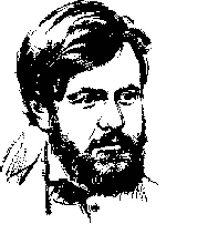 София, ж.к.“Яворов“, бл.29 тел.:02 870 11 65; e-mail: debelqnov@abv.bgОтчет за дейността на читалището през 2022г.Артучилище Студио „Музика“  Участие Онлайн  февруари- „Звездите на Албион“ – Лондон ,Великобритания - конкурсза солисти инструменталисти и певци.5-6 Април  София Международен конкурс за музика и танц„Abanico“ 5-7 май- Концерт в Охрид,Македония фестивал за вокални групи,хорове,танцови колективи,21 май -концерт по случай 24 май3-8 юни  Фестивал на остров Скиатос , Гърция27-30 август-Дурас,Албания -Международен фестивал Септември11-12 септември- София Гранд При България солисти – джаз ,поп,класика16-19 Септември – Конкурс в Белград,Сърбия КОНКУРС Сърбия Белград Angel voice22-28 Септември – Конкурс Джуниор хоуп,ГърцияОктомвриУчастия и концерти във фестивала“Златна есен“ СофияНоемвриКонцерти в Охрид Фест ,МакедонияДекември12 Декември – Коледен концерт в читалището20 Декември – Международен конкурс“Коледна изповед“ СофияУчастия на школите по пиано, китара, поп и рок пеене:Месец май- 21.05.2022г.- Концерт по случай 24-ти май в залата на читалищетоМесец юни-25.06.2022г.- Годишна продукция на школата по пианоМесец ноември-01.11.2022г.-Честване на Денят на народните будители в залата на читалището2.11.2022г.-Концерт за Деня на християнското семейство-в залата на читалищетоМесец декември-12.12.2022г.-Коледен концерт в залата на читалището             14.12.2022г.-Продукция на възпитаниците от школата по пиано в залата на читалището									Секретар:									С.Стойчева